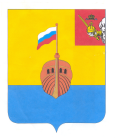 РЕВИЗИОННАЯ КОМИССИЯ ВЫТЕГОРСКОГО МУНИЦИПАЛЬНОГО РАЙОНА162900, Вологодская область, г. Вытегра, пр. Ленина, д.68тел. (81746)  2-22-03,  факс (81746) ______,       e-mail: revkom@vytegra-adm.ruЗАКЛЮЧЕНИЕна отчет об исполнении бюджета сельского поселения Андомское за 1 полугодие 2022 года    12.08.2022 г.                                                                                      г. ВытеграЗаключение Ревизионной комиссии Вытегорского муниципального района к отчету об исполнении бюджета сельского поселения Андомское (далее – бюджет поселения) за 1 полугодие 2022 года подготовлено в соответствии с требованиями Бюджетного кодекса Российской Федерации, Положения о Ревизионной комиссии Вытегорского муниципального района.Анализ поступлений и фактического расходования бюджетных средств, произведён по данным отчёта об исполнении бюджета поселения за 1 полугодие 2022 года, утвержденного постановлением Администрации сельского поселения Андомское от 03.08.2022 г № 60. Бюджет поселения на 2022 год утверждён решением Совета сельского поселения Андомское от 16.12.2021 года № 263 «О бюджете сельского поселения Андомское на 2022 год и плановый период 2023 и 2024 годов» (далее – решение о бюджете) по доходам в сумме 39945,1 тыс. рублей, по расходам в сумме 39945,1 тыс. рублей. Бюджет принят без дефицита.Исполнение основных характеристикЗа 1 полугодие 2022 года в решение о бюджете изменения вносились 4 раза. В результате внесенных изменений плановые показатели бюджета поселения по доходам составили 42131,5 тыс.рублей (+2186,4 тыс.рублей), по расходам составили 42819,8 тыс. рублей (+ 2874,7 тыс. рублей). Дефицит бюджета утвержден в сумме 688,3 тыс. рублей.   За отчетный период 2022 года в доход бюджета поселения поступило 8981,9 тыс. рублей, что составило 21,3 % от годового прогнозного плана. Расходы исполнены в сумме 5938,7 тыс. рублей, или на 13,9 % от годовых значений.По итогам 1 полугодия 2022 года сформировался профицит бюджета (превышение доходов над расходами) поселения в сумме 3043,2 тыс. рублей. Доходы бюджета поселенияАнализ исполнения доходной части бюджета поселения по состоянию на 1 июля 2022 года представлен в Приложении 1 к Заключению и в таблице:	              (тыс. рублей)За 1 полугодие 2022 года в бюджет поселения поступило налоговых и неналоговых доходов в сумме 685,7 тыс. рублей, что составило 37,1 % от плана на год. Налоговые доходы поступили в сумме 612,4 тыс. рублей, или на 36,0 % от годового уточнённого плана. Налоговые доходы составили:- налог на доходы физических лиц в сумме 142,0 тыс. рублей (32,9 % от плана на 2022 год), что меньше на 71,1 тыс. рублей, или на 33,4 %, чем за 1 полугодие 2021 года;- единый сельскохозяйственный налог поступил в сумме 9,1 тыс. рублей (53,5 % от уточненного плана на год); - налог на имущество физических лиц поступил в сумме 109,4 тыс. рублей, или 43,9 % от плана на год. По сравнению с аналогичным периодом 2021 года  налога поступило больше на 90,2 тыс. рублей, или в  5,6 раза;- земельный налог поступил в сумме 344,1 тыс. рублей, или 34,7 % от плана на 2022 год, в том числе: земельный налог с организаций – 282,3 тыс. рублей, или 56,9 % от годового плана, земельный налог с физических лиц – 61,8 тыс. рублей, или 12,5 % от годового плана. По сравнению с аналогичным периодом 2021 года земельного налога поступило меньше на 185,4 тыс. рублей, или на 35 %;- доходы от поступления государственной пошлины составили  7,8 тыс. рублей (70,9 % от плана на 2022 год).  В структуре налоговых доходов в отчетном периоде основные доходные источники – налог на имущество 74,0 % от общего объема поступивших налоговых доходов. По сравнению с аналогичным периодом 2021 года налоговых доходов поступило на 161,6 тыс. рублей, или на 20,9 % меньше, что обусловлено снижением поступлений по налогу на доходы и имущественным налогам.Неналоговые доходы в бюджет поселения поступили в сумме 73,3 тыс. рублей, или на 49,2 % от плана на год. Неналоговые доходы представлены доходами от оказания платных услуг (КУК «Онего»). По сравнению с аналогичным периодом 2021 года неналоговых доходов поступило меньше на 18,0 тыс. рублей, или на 19,7 %. Доля налоговых и неналоговых доходов в общем объёме поступлений составила 7,6 %. Безвозмездные поступления составили 8296,2 тыс. рублей, или 20,6 % от годовых плановых назначений, из них:- дотации 5040,6 тыс. рублей (56,8 % от плана), в том числе:       дотации на поддержку мер по обеспечению сбалансированности бюджетов 1038,0 тыс. рублей (49,0 % от плана),  дотации на выравнивание бюджетной обеспеченности 4002,6 тыс. рублей (59,2 % от планового показателя);- субсидии 2917,8 тыс. рублей (9,5 % от плана), в том числе:    на организацию уличного освещения 233,8 тыс. рублей, на реализацию проекта «Народный бюджет» 2 083,9 тыс. рублей, на реализацию мероприятия по предотвращению распространения сорного растения борщевик Сосновского 600,1 тыс. рублей; - субвенции 120,5 тыс. рублей (44,7 % от годового плана), в том числе:    на осуществление первичного воинского учета.В 1 полугодии 2022 года безвозмездные поступления от негосударственных организаций в бюджеты сельских поселений составили 100,0 тыс.рублей (фин. помощь от АО «Белый Ручей» на подарки к Дню Победы), исполнение 80,0%.-	поступления от денежных пожертвований, предоставляемых физическими лицами получателям средств бюджетов сельских поселений 143,6 тыс.рублей, Исполнение 75,5%.В 1 полугодии осуществлен	возврат прочих остатков субсидий, субвенций и иных межбюджетных трансфертов, имеющих целевое назначение, прошлых лет из бюджетов сельских поселений в сумме -26,3 тыс. рублей (возврат межбюджетного трансферта по градостроительной деятельности, и возврат субсидии по оформлению земельных участков).По сравнению с аналогичным периодом 2021 года безвозмездных поступлений поступило больше на 3075,0 тыс. рублей, или на 58,9 %.  Доля безвозмездных поступлений в 1 полугодии 2022 года в общем объеме доходов поселения составила 92,4 %.Общий размер доходов за 1 полугодие текущего года увеличился по сравнению с аналогичным периодом прошлого года на 2895,4 тыс. рублей, или на 47,6 %. Рост доходов обусловлен увеличением поступлений от безвозмездных поступлений.  3.  Расходы бюджета поселенияРасходы бюджета за 1 полугодие 2022 года составили 5938,7 тыс. рублей, или 13,9 % к годовым плановым назначениям. Анализ исполнения расходной части бюджета поселения за 1 полугодие 2022 года представлен в Приложении 2 к Заключению и в таблице: (тыс. рублей)         По разделу 01 «Общегосударственные вопросы» исполнение составило 2084,0 тыс. рублей, или 38,2 % к уточненным бюджетным назначениям. По сравнению с аналогичным периодом 2021 года объем расходов по разделу увеличился на 217,6 тыс. рублей, или на 11,7 %. Доля расходов раздела в общем объеме расходов поселения – 35,1 %.         По подразделу 0102 «Функционирование высшего должностного лица субъекта Российской Федерации и муниципального образования» расходы составили 473,3 тыс. рублей (2021 г. – 467,4 тыс. рублей), или 40,3 % от годовых бюджетных назначений. Расходы направлены на содержание главы муниципального образования (выплаты заработной платы, включая уплату налогов и взносы в фонды).          По подразделу 0104 «Функционирование Правительства Российской Федерации, высших исполнительных органов государственной власти субъектов Российской Федерации, местных администраций» расходы составили 1412,3 тыс. рублей (2021 г. – 1198,5 тыс. рублей), или 43,5 % от плана. В течение 1 полугодия 2022 года первоначальный плановый показатель (3115,1 тыс. рублей) был увеличен на 130,2 тыс. рублей, или на 4,2 % и составил 3245,3 тыс. рублей. Увеличение планового показателя обусловлено повышением расходов на закупки товаров, работ, услуг для нужд администрации, на уплату налогов, сборов.            Расходы по данному подразделу составили:        - расходы на обеспечение деятельности органов местного самоуправления – 1406,0 тыс. рублей, в том числе: расходы на выплаты персоналу составили 860,7 тыс. рублей (40,5 %), на закупку товаров, работ, услуг – 516,4 тыс. рублей (48,9 %), на уплату налогов, сборов, иных платежей – 28,9 тыс. рублей (55,6 %).        - межбюджетные трансферты, перечисляемые в бюджет района на осуществление отдельных полномочий администрацией района в соответствии с заключенными соглашениями – 6,5 тыс. рублей или 50,4 % плана.         Бюджетные назначения по подразделу 0106 «Обеспечение деятельности финансовых, налоговых и таможенных органов и органов финансового (финансово-бюджетного) надзора» исполнены в объеме 184,9 тыс. рублей, или на 50,0 %. Расходы по данному подразделу были направлены на обеспечение отдельных полномочий за счет средств поселения в соответствии с заключенными соглашениями, в том числе: на осуществление полномочий по формированию и исполнению бюджета в соответствии с заключенным соглашением с Финансовым управлением - 133,1 тыс.рублей, или 50,0% годовых плановых назначений, на обеспечение полномочий по внешнему контролю – 51,8 тыс. рублей (50,0 % плана).                               Расходы по подразделу 0113 «Другие общегосударственные вопросы» составили 13,5 тыс. рублей, или 79,9 % от плана.  Средства были направлены на:         - на уплату взносов в Ассоциацию «Совет муниципальных образований Вологодской области» - 5,5 тыс. рублей;     - оплату 	кадастровых работ земельного участка с. Андомский погост - 8,0 тыс. рублей.   В 1 полугодии 2022 года финансирование расходов из Резервного фонда (подраздел 0111)  не производилось.Не финансировались мероприятия по подразделу 0107 «Обеспечение проведения выборов и референдумов. По разделу 02 «Национальная оборона» исполнение годового планового показателя составило 120,5 тыс. рублей, или 45,0 %. К аналогичному периоду прошлого года исполнение составило 114,8 %.        Расходы произведены по подразделу 0203 «Мобилизационная и вневойсковая подготовка» за счет субвенции из федерального бюджета на осуществление первичного воинского учета. Средства направлены на выплаты персоналу.          Расходы по разделу 03 «Национальная безопасность и правоохранительная деятельность» при годовом плановом показателе 30,0 тыс. рублей, исполнение составило 12,5 тыс.рублей или 41,7 % плана. Расходы по данному разделу произведены согласно Муниципальной программы «Комплексная программа по обеспечению мер, пожарной безопасности муниципального образования сельского поселения Андомское на 2018-2022 годы» по подразделу 0310 «Защита населения и территории от чрезвычайных ситуаций природного и техногенного характера, пожарная безопасность». Расходы составили 12,5 тыс.рублей или 41,7 % годовых плановых назначений по Основному мероприятию «Общие мероприятия, направленные на успешное тушение пожаров».По разделу 04 «Национальная экономика» исполнение составило 295,8 тыс.рублей или 48,8 % годовых назначений. Расходы по данному разделу произведены согласно Муниципальной программы «Благоустройство территории» реконструкция и ремонт сетей уличного и внутридворового освещения муниципального образования сельское поселение Андомское на 2021-2023 годы». Профинансированы расходы по подразделу 0405 «Сельское хозяйство и рыболовство» на Основное мероприятие 5 «Мероприятия по предотвращению распространения сорного растения» - 295,8 тыс. рублей.Денежные средства направлены на работы по борьбе с сорным растением борщевик Сосновского на территории сельского поселения Андомское. Расходы произведены за счет субсидий из областного бюджета.        Бюджетные назначения по разделу 05 «Жилищно-коммунальное хозяйство» исполнены в сумме 1209,4 тыс. рублей, или на 33,8 % от плана. По сравнению с аналогичным периодом 2021 года объем расходов увеличился на 649,4 тыс. рублей, или на 116 %.  Доля расходов в общем объеме расходов бюджета поселения составила 20,4 %.         По подразделу 0502 «Коммунальное хозяйство» расходы исполнены в сумме 157,4 тыс. рублей, или на 31,4 % от плана. Средства (субсидия из областного бюджета) были направлены на организацию уличного освещения.          По подразделу 0503 «Благоустройство» расходы исполнены в объеме 1052,0 тыс. рублей, или на 34,2 % от плана. Средства были направлены на:    -	расчистку от снега общественных территорий поселения -47,5 тыс. рублей;-	уборку мусора и расчистку от снега контейнерных площадок - 84,2 тыс. рублей;-	расчистку территории у памятника от кустарника в д. Макачево - 3,6 тыс. рублей;-	дезинсекцию открытой территории парка от клеща - 1,9 тыс. рублей;-	коммунальные услуги (освещение улиц на территории поселения) - 244,9 тыс. рублей;-	техобслуживание установок уличного освещения - 2,9 тыс. рублей;-	дезинсекцию открытой территории кладбища от клеща - 12,7 тыс. рублей;-	уборку мусора на территории кладбища д. Титово, д. Трошигино - 14,6 тыс. рублей;-	оплату услуги по вывозке мусора с территории кладбища - 8,7 тыс. рублей;- реализацию мероприятий проекта «Народный бюджет» - 631,0 тыс. рублей, из них:                благоустройство территории родника в д.Насонова — 350,0 тыс. рублей, из них субсидия — 245,0 тыс. рублей,               обустройство уличного освещения д.Щекино, ул.Восточная — 50,0 тыс. рублей,               устройство линий уличного освещения с.Андомский Погост, ул.Колхозная, д. 17а - 60,0 тыс.рублей,                изготовление бюста Герою СССР Аверину Н.С. в с.Андомский Погост — 171,0 тыс. рублей (проект выполнен частично).           По разделу 07 «Образование» при годовом плановом показателе 4,0 тыс. рублей расходы в 1 полугодии 2022 года  не производились.     По разделу 08 «Культура, кинематография» исполнение расходов за 1 полугодие 2022 года составило 6,1 % годовых назначений. Объем финансирования составил 1985,7 тыс. рублей. К аналогичному периоду прошлого года исполнение составило 103,2 %. Доля расходов раздела в общих расходах бюджета составляет – 33,4 %. Исполнены расходы по подразделу 0801 «Культура». Средства направлены на обеспечение деятельности казенного учреждения культуры «Онего».По разделу 10 «Социальная политика» расходы в 1 полугодии 2022 года исполнены в сумме 174,3 тыс. рублей, или на 35,5 % от плана на год. По сравнению с аналогичным периодом 2021 года расходов исполнено меньше на 50,8 тыс. рублей, или на 22,6 %. По подразделу 1001 «Пенсионное обеспечение» расходы исполнены в сумме 161,0 тыс. рублей (в 2021 году – 211,8 тыс. рублей), или на 33,7 % от плана на год. Денежные средства направлены на доплаты к пенсии бывшим главам поселения, муниципальным служащим, уволенным в связи с выходом на пенсию. По подразделу 1003 «Социальное обеспечение населения» расходы исполнены в сумме 13,3 тыс. рублей (2021 г. – 13,3 тыс. рублей), или на 100,0 % от плана. Средства направлены на предоставление мер социальной поддержки отдельным категориям граждан (ЕДК работникам культуры (пенсионерам).При годовом плановом показателе 88,0 тыс. рублей расходы по разделу 11 «Физическая культура и спорт» за отчетный период исполнены на 64,2 %. объем финансирования составил 56,5 тыс.рублей. Расходы по данному разделу произведены согласно Муниципальной программы «Развитие основных направлений социальной политики сельского поселения Андомское на 2021-2023 годы» на реализацию Основного мероприятия 2 «Развитие физической культуры и спорта». Произведена оплата услуг по укладке искусственного покрытия на спортивной площадке в сельском поселении Андомское - 43,0 тыс. рублей. Приобретена спортивная форма для команды по мини-футболу 13,5 тыс.рублей (проект выполнен частично).Расходы на социальную сферу составили 2216,5 тыс. рублей, или 37,3 % от общего объема расходов.      По сравнению с аналогичным периодом 2021 года в целом объем расходов бюджета поселения увеличился на 1257,9 тыс. рублей, или на 26,9 %.                      4. Реализация целевых программ.В 2022 году бюджет поселения исполняется в рамках 5 муниципальных программ. Решением о бюджете (от 16.12.2021 № 263) на реализацию программной части бюджета предусмотрены бюджетные ассигнования в размере 34137,8 тыс. рублей, или 85,5 % от общего утвержденного объема расходов поселения. В отчетном периоде объем финансирования на реализацию мероприятий муниципальных программ увеличен на 2973,6 тыс. рублей, или на 8,7 % и составил 37114,6 тыс. рублей, или 86,7 % от общего утвержденного объема расходов поселения. Исполнение расходов бюджета сельского поселения Андомское по муниципальным программам в 1 полугодии 2022 года отражено в Приложении 3 к Заключению и в таблице.                                                                                                                                                    (тыс. рублей)За 1 полугодие 2022 года в рамках муниципальных программ исполнение бюджета составило 3737,4 тыс. рублей, или 10,1 % от уточненного плана на год. Доля программных расходов в общем объеме расходов поселения за 1 полугодие 2022 года составила 62,9 %.                                 5.  Дефицит бюджета поселения.         Решением Совета сельского поселения Андомское от 16.12.2021 г. № 263 «О бюджете сельского поселения Андомское на 2022 год и плановый период 2023 и 2024 годов» бюджет на 2022 год утвержден бездефицитный. В результате внесенных изменений в плановые показатели по расходам дефицит бюджета утвержден в объеме 688,3 тыс. рублей. Источниками финансирования дефицита бюджета являются изменение средств на счетах бюджета по состоянию на 01.01.2022 года. Утвержденный объем дефицита соответствует нормам статьи 92.1 Бюджетного кодекса Российской Федерации.        По итогам 1 полугодия 2022 года сложился профицит бюджета в объёме 3043,2 тыс. рублей. 6. Анализ состояния дебиторской и кредиторской задолженности        Согласно бюджетной отчетности (ф 0503169) дебиторская задолженность по бюджету поселения на 01.07.2022 г. составила 53909,8 тыс. рублей, в том числе:- 53375,3 тыс. рублей дебиторская задолженность по доходам;- 534,5 тыс. рублей дебиторская задолженность по выплатам.        В течение отчетного периода дебиторская задолженность по бюджету поселения сократилась на 5146,0 тыс. рублей. Дебиторская задолженность по выплатам за 1 полугодие 2022 года увеличилась на 311,1 тыс. рублей (на 01.01.2022 г. – 223,3 тыс. рублей).              Состояние дебиторской задолженности по выплатам на 01.07.2022 года характеризуется следующими данными:- задолженность по счету 120600000 «Расчеты по выданным авансам» составила 459,2 тыс. рублей (+ 359,6 тыс. рублей к началу года);- задолженность  по счету 120800000 «Расчеты с подотчетными лицами» отсутствует (-1,3 тыс.рублей к началу года);- задолженность  по счету 120900000 «Расчеты по ущербу и иным доходам» - 2,1 тыс.рублей (-10,7 тыс.рублей к началу года);- задолженность по счету 130300000 «Расчеты по платежам в бюджеты» составила 73,1 тыс. рублей (-36,5 тыс. рублей к началу года).         Просроченная дебиторская задолженность на 01.07.2022 г. составила 572,9 тыс. рублей (-108,3 тыс. рублей к началу года). Просроченная задолженность сформировалась по счету 120500000 «Расчеты по доходам».        Согласно сведений ф. 0503169 кредиторская задолженность по бюджету поселения по состоянию на 01.07.2022 года составила 870,0 тыс. рублей, в том числе:- 375,4 тыс. рублей кредиторская задолженность по доходам (-592,5 тыс.рублей к началу года); - 408,9 тыс. рублей кредиторская задолженность перед поставщиками и подрядчиками счет 130200000 «Расчеты с поставщиками и подрядчиками» (+247,8 тыс.рублей к началу года);- 83,0 тыс. рублей кредиторская задолженность по платежам в бюджеты (+61,4 тыс.рублей к началу года);- 2,7 тыс.рублей задолженность перед прочими кредиторами счет 130400000 «Расчеты с прочими кредиторами» (+2,7 тыс.рублей).За 1 полугодие 2022 года кредиторская задолженность сократилась на 280,6 тыс. рублей.         По состоянию на 01.07.2022 года главным распорядителем бюджетных средств не было допущено образование просроченной кредиторской задолженности.          Выводы и предложения.        Отчет об исполнении бюджета сельского поселения Андомское представлен в Совет сельского поселения Андомское в соответствии с Положением «О бюджетном процессе в сельском поселении Андомское», утвержденным решением Совета сельского поселения Андомское от 14.11.2017 г.  № 50 (с изменениями). Данные отчета достоверно и полно отражают исполнение основных характеристик бюджета поселения за 1 полугодие 2022 года.         Бюджет за 1 полугодие 2022 года выполнен по доходам на сумму 8981,9 тыс. рублей, или на 21,3 % от годового плана, расходы исполнены на сумму 5938,7 тыс. рублей, или на 13,9 % от плана, установленного на текущий год.Низкое исполнение доходной и расходной части обусловлено тем, что субсидии в сумме 30825,1 тыс. рублей, составляющие 73,2 % всей доходной части бюджета поселения, и расходы по капитальному ремонту объектов культуры, которые будут произведены за их счет, будут исполнены в будущих периодах.            Бюджет поселения за 1 полугодие 2022 года исполнен с профицитом в объеме 3043,2 тыс. рублей.                 По сравнению с аналогичным периодом прошлого года общий размер поступлений за 1 полугодие текущего года увеличился по сравнению с аналогичным периодом прошлого года на 47,6 %, объем расходов бюджета поселения увеличился на 26,9 %.                      Ревизионная комиссия Вытегорского муниципального района предлагает представленный отчет об исполнении бюджета сельского поселения Андомское за 1 полугодие 2022 года к рассмотрению с учетом подготовленного анализа. ПредседательРевизионной комиссии  ВМР                                                Н.В.Зелинская                                 Наименование показателяИсполнено на01.07.20212022 год2022 год2022 годНаименование показателяИсполнено на01.07.2021Уточненныйгодовой планИсполнено на     01.07.2022% исполнения к годовому плануДоходы бюджета - итого6086,542131,58981,921,3 %Налоговые доходы774,01700,0612,436,0 %Неналоговые доходы91,3149,073,349,2 %Налоговые и неналоговые доходы865,31849,0685,737,1 %Безвозмездные поступления, в том числе: 5221,240282,58296,220,6 %Дотации 3676,78872,55040,656,8 %Субсидии 1268,730825,12917,89,5 %Субвенции 105,0269,7120,544,7 %Безвозмездные поступления от негосударственных организаций 76,5125,0100,080,0 %Прочие безвозмездные поступления94,3190,2143,675,5 %Возврат остатков субсидий, субвенций, и иных межбюджетных трансфертов, имеющих целевое назначение 00-26,3*Раздел, наименование показателяИсполненона 01.07.20212022 год2022 год2022 год2022 годРаздел, наименование показателяИсполненона 01.07.2021Уточненный годовойПланИсполнено на01.07.2022Процент исполненияПроцент исполненияРаздел, наименование показателяИсполненона 01.07.2021Уточненный годовойПланИсполнено на01.07.2022к годовому планукисполнению прошлого годаРасходы бюджета - ВСЕГО4680,842819,85938,713,9126,901 Общегосударственные вопросы1866,45451,22084,038,2111,702 Национальная оборона105,0267,7120,545,0114,803 Национальная безопасность и правоохранительная деятельность030,012,541,7*04 Национальная экономика0606,2295,848,8*05 Жилищно-коммунальное хозяйство560,03580,61209,433,8216,007 Образование04,000*08 Культура, кинематография1924,332301,71985,76,1103,210 Социальная политика225,1490,4174,335,577,411 Физическая культура и спорт0,088,056,564,2*Результат исполнения бюджета         (-дефицит/+профицит)1405,7-688,33043,2**№ п/пНазвание муниципальной программы Утверждено на 2022 год с учетом измененийИсполнено за 1 полугодие 2022 года % исполнения МП, %1Комплексная программа по обеспечению мер пожарной безопасности муниципального образования сельского поселения Андомское на 2018 – 2022 годы37,715,741,6 %2Развитие муниципальной службы в Администрации сельского поселения Андомское на 2021 -2023 годы	6,00,00 %3Благоустройство территории, реконструкция и ремонт сетей уличного и внутридворового освещения муниципального образования сельское поселение Андомское на 2021 - 2023 годы»4186,81505,236,0 %4Профилактика правонарушений и обеспечение общественного порядка на территории сельского поселения Андомское в 2021– 2023 годах1,00,00 %5Развитие основных направлений социальной политики сельского поселения Андомское на 2021-2023 годы32883,12216,56,7 %Итого 37114,63737,410,1 %